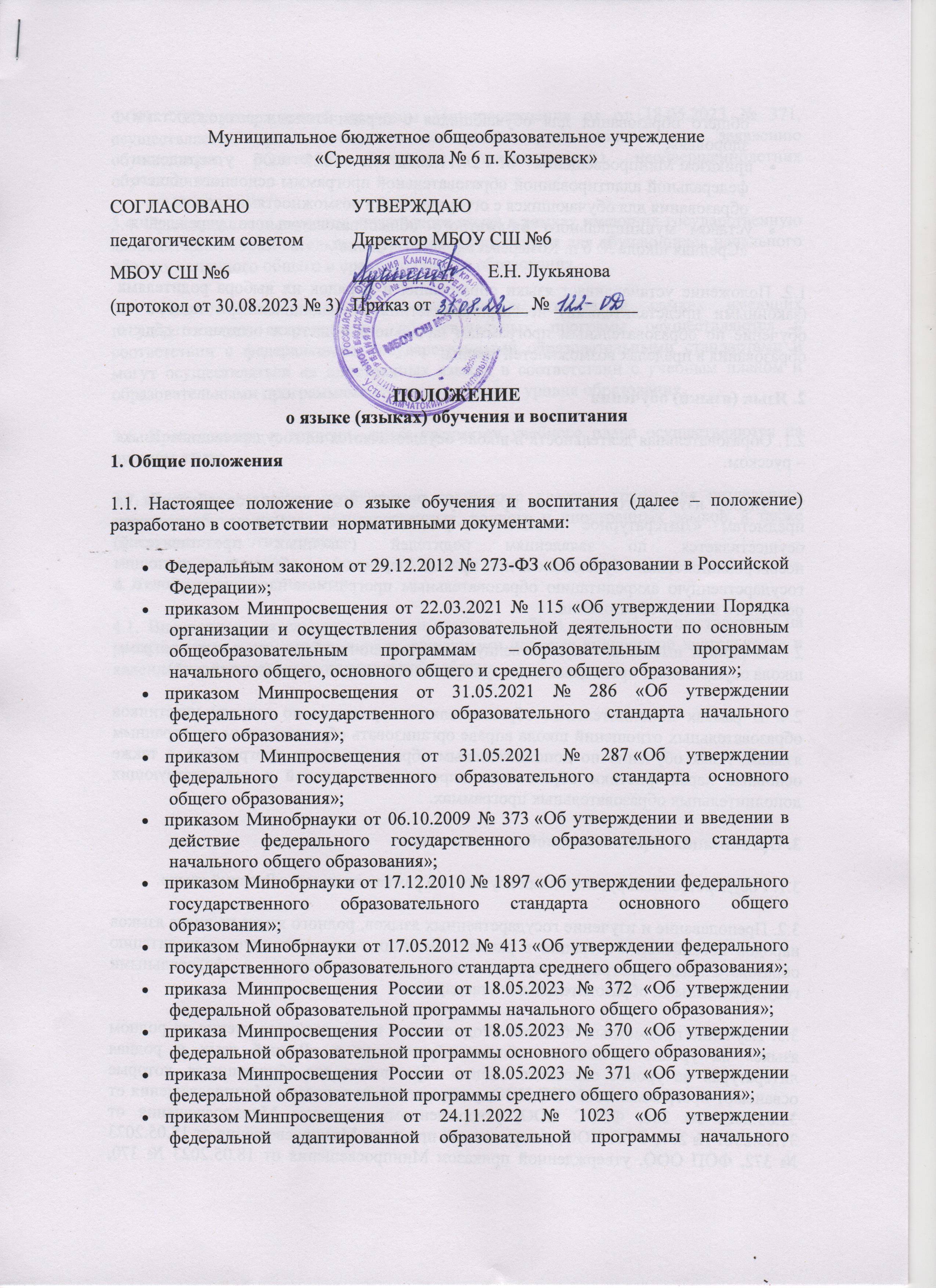 общего образования для обучающихся с ограниченными возможностями здоровья»;приказом Минпросвещения от 24.11.2022 № 1025 «Об утверждении федеральной адаптированной образовательной программы основного общего образования для обучающихся с ограниченными возможностями здоровья»;уставом муниципального бюджетного общеобразовательного учреждения «Средняя школа № 6 п. Козыревск» (далее – Школа).1.2. Положение устанавливает языки образования и порядок их выбора родителями (законными представителями) несовершеннолетних обучающихся при приеме на обучение по образовательным программам начального общего и основного общего образования в пределах возможностей школы.2. Язык (языки) обучения2.1. Образовательная деятельность в школе осуществляется на государственном языке – русском.2.2. Выбор изучаемого языка по предмету «Родной язык» и языков обучения по предметам «Литературное чтение на родном языке», «Родная литература» осуществляется по заявлениям родителей (законных представителей) несовершеннолетних обучающихся при приеме (переводе) на обучение по имеющим государственную аккредитацию образовательным программам начального общего и основного общего образования.2.3. В рамках имеющих государственную аккредитацию образовательных программ школа осуществляет преподавание и изучение иностранного языка (английский).2.4. В рамках дополнительных образовательных программ по запросу участников образовательных отношений школа вправе организовать обучение иным иностранным языкам. Язык обучения по дополнительным образовательным программам, а также основные характеристики образования определяются школой в соответствующих дополнительных образовательных программах.3. Организация образовательной деятельности3.1. Государственный русский язык изучается в рамках предмета «Русский язык».3.2. Преподавание и изучение государственных языков, родного языка из числа языков народов Российской Федерации в рамках имеющих государственную аккредитацию образовательных программ осуществляются в соответствии с федеральными государственными образовательными стандартами.3.3. Изучение предметных областей «Родной язык и литературное чтение на родном языке» на уровне начального общего образования и «Родной язык и родная литература» на уровне основного общего образования для обучающихся, которые осваивают программы по ФГОС НОО, утвержденному приказом Минпросвещения от 31.05.2021 № 286, ФГОС ООО, утвержденному приказом Минпросвещения от 31.05.2021 № 287, ФОП НОО, утвержденной приказом Минпросвещения от 18.05.2023 № 372, ФОП ООО, утвержденной приказом Минпросвещения от 18.05.2023 № 370, ФОП СОО, утвержденной приказом Минпросвещения от от 18.05.2023 № 371, осуществляется при наличии возможностей организации и по заявлению обучающихся, родителей (законных представителей) несовершеннолетних обучающихся.3.4. Преподавание и изучение английского языка в рамках имеющих государственную аккредитацию образовательных программ организуются для обучающихся начального общего, основного общего и среднего общего образования. 3.5. Преподавание и изучение иностранных языков в рамках имеющих государственную аккредитацию образовательных программ осуществляются в соответствии с федеральными государственными образовательными стандартами и могут осуществляться на иностранных языках в соответствии с учебным планом и образовательными программами соответствующего уровня образования.3.6. Преподавание и изучение иных предметов учебного плана осуществляются на русском языке.3.7. В школе создается необходимое количество классов, групп для раздельного изучения обучающимися государственных, родного и иностранных языков, а также преподавания на этих языках.4. Язык (языки) воспитания4.1. Внеурочная деятельность и воспитательная работа в школе осуществляются на русском языке в соответствии с утвержденными планами внеурочной деятельности и календарными планами воспитательной работы.